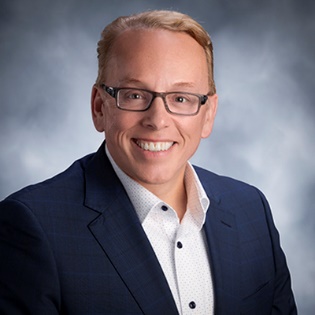 Lamont Yoder, RN President, Corewell Health Southeast MichiganLamont Yoder is president of Corewell Health Southeast Michigan and leads strategy and corporate decision-making for eight hospitals, more than 150 outpatient sites, nearly 5,000 affiliated physicians, 1,800 advanced practice providers, 9,000 nurses and 2,000 volunteers across three counties. Lamont also serves as a member of the Corewell Health leadership team.BackgroundLamont has more than 30 years of experience leading health care organizations. Most recently, he served in multiple leadership roles at Banner Health in Arizona, including chief executive officer and chief nursing officer. He has held many other leadership positions, including multiple chief nursing officer roles at Vanguard Health Systems, Inc., and OhioHealth. Lamont has strong ties to Michigan. He was born and raised in rural Northwest Ohio near the Michigan and Indiana border. His father was born and raised in Midland. He spent much of his childhood visiting relatives in Michigan and fondly recalls his first Detroit Lions football game. Education Lamont earned a Bachelor of Science in nursing and Master of Business Administration in managing information systems from Franklin University in Ohio. He also earned a Master of Science in nursing administration from Capital University in Ohio.Affiliations and Awards Lamont is a fellow of the Healthcare Management Academy. He has also remained active in state and national nurse executive organizations, including the American Cancer Society CEOs Against Cancer, American Hospital Association, Forbes Artificial Intelligence Initiative and more.